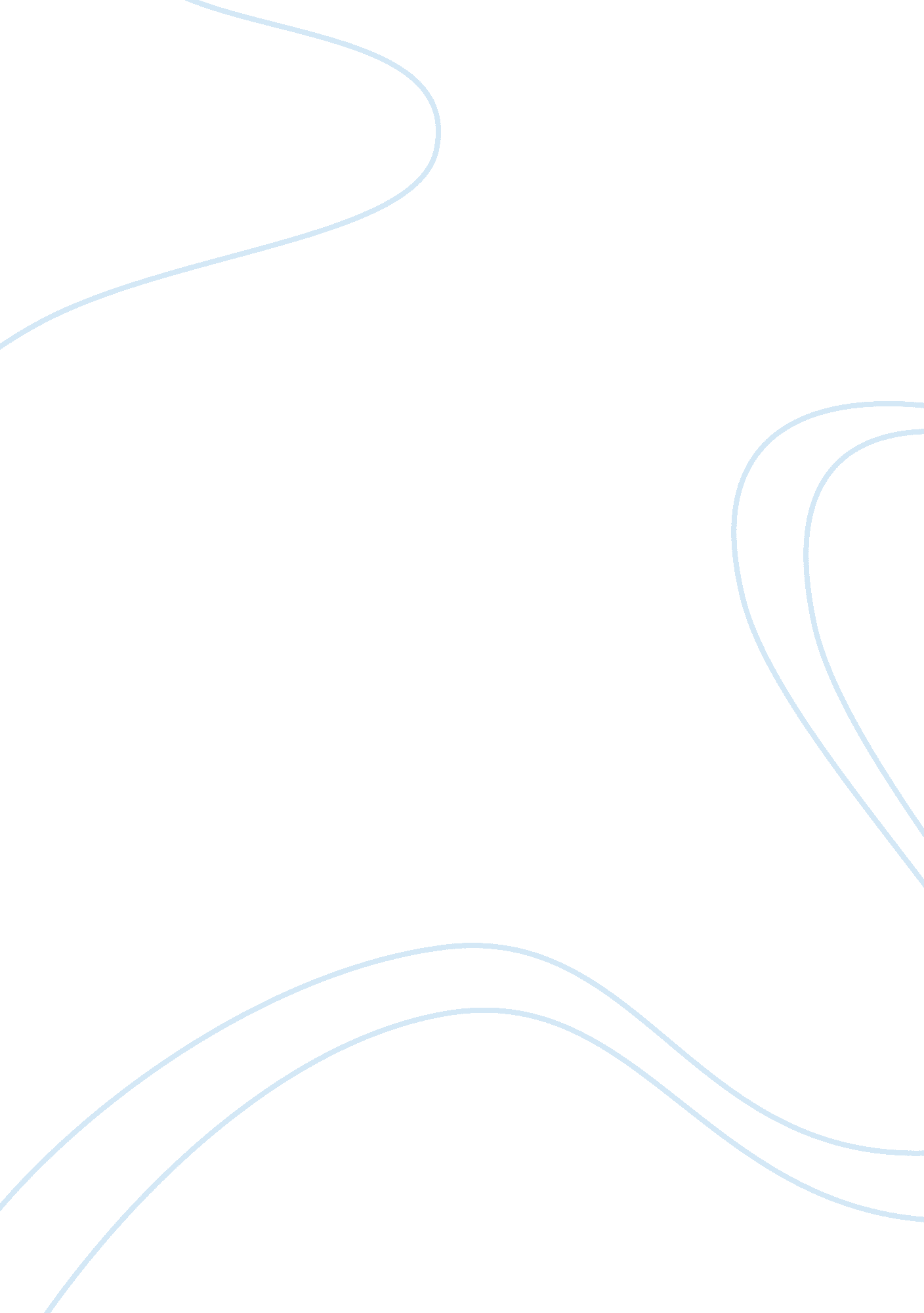 Sat and adjLife, Love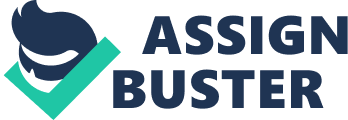 sat vocabulary words The 5000 words below, with brief definitions, are free for individual and classroom use. These words are also downloadable from Texas Instruments in a format for some Texas Instruments calculators. A small-print, PDF version (Free) is good for printing and annotating. Alphabetical list shows definitions, differences (aggravate, aggregate) and similarities (bibliography, bibliophile) at-a-glance for easy review. Sound Smarter and Be Smarter Understand more words to improve reading comprehension & grades. Speak and write more accurately, persuasively, and impressively. This site is a by-product of my SAT test prep teaching in Montgomery County, Maryland. In Montgomery County, MD? Click here for help. Free at the bottom of this page: my SAT Test Math Notes (scroll down) (below vocabulary) © 2010 EEENI Inc. Nonprofit. Steve Baba, Ph. D. " I went from a 500 to a 750 thanks to your online list. " SAT test student Recommended and used by hundreds of teachers and schools #1  More Vocabulary Words than other vocabulary lists |[pic]All You Have To Do Is Listen 5, 000 Vocabulary Words on 7 audio CDs Upgrade Your Vocabulary and Math to Upgrade Your School, Careerand Life Listen To: MP3 Sample   or Real Player Sample 1,  2,  3 7 one-hour CDs + two-hour DVD  $49. 95 + Digital Copy. First-Class Mail $5. Same-day Shipping Sale $29. 95  Order Now! Professionally-read, audio CD edition of the 5000 words. Learn 5000 definitions and correct pronunciations by listening, the natural and effective way. Listen while exercising, driving, doing chores, online... No book or printed text lets you hear. Digital Copy: MP3/MPEG2, sold with CDs to ensure easy use  Not Copy Protected. Download After CDs/DVD Purchase  22MB, compressed RAR files: Vocab CD1, 2, 3, 4, 5, 6, 7  SAT math 87MB hour 1, 2, may need free VLC Media Player |+  SAT TEST MATH Seminar complete edition of $120 live class 1. Watch Math Problems Solved  Step-By-Step 2. Practice, Prep 3. Ace SAT math Seminar Math Problems PDF - Free Learn 2 or 3 ways to solve: shortcut+backup 2-hour TV DVD Uses my below SAT math notes, my best tips from 10-years teaching | | abase v. To lower in position, estimation, or the like; degrade. abbey n. The group of buildings which collectively form the dwelling-place of a society of monks or nuns. Free SAT prep math notes below vocabulary v abbot n. The superior of a community of monks. abdicate v. To give up (royal power or the like). abdomen n. In mammals, the visceral cavity between the diaphragm and the pelvic floor; the belly. abdominal n. Of, pertaining to, or situated on the abdomen. abduction n. A carrying away of a person against his will, or illegally. abed adv. In bed; on a bed. aberration n. Deviation from a right, customary, or prescribed course. abet v. To aid, promote, or encourage the commission of (an offense). abeyance n. A state of suspension or temporary inaction. abhorrence n. The act of detesting extremely. bhorrent adj. Very repugnant; hateful. abidance n. An abiding. abject adj. Sunk to a low condition. abjure v. To recant, renounce, repudiate under oath. able-bodied adj. Competent for physical service. ablution n. A washing or cleansing, especially of the body. abnegate v. To renounce (a right or privilege). abnormal adj. Not conformed to the ordinary rule or standard. abominable adj. Very hateful. abominate v. To hate violently. abomination n. A very detestable act or practice. aboriginal adj. Primitive; unsophisticated. aborigines n. The original of earliest known inhabitants of a country. aboveboard adv. & adj. Without concealment, fraud, or trickery. abrade v. To wear away the surface or some part of by friction. abrasion n. That which is rubbed off. abridge v. To make shorter in words, keeping the essential features, leaning out minor particles. abridgment n. A condensed form as of a book or play. abrogate v. To abolish, repeal. abrupt adj. Beginning, ending, or changing suddenly or with a break. abscess n. A Collection of pus in a cavity formed within some tissue of the body. abscission n. The act of cutting off, as in a surgical operation. abscond v. To depart suddenly and secretly, as for the purpose of escaping arrest. absence n. The fact of not being present or available. absent-minded adj. Lacking in attention to immediate surroundings or business. absolution n. Forgiveness, or passing over of offenses. absolve v. To free from sin or its penalties. absorb v. To drink in or suck up, as a sponge absorbs water. absorption n. The act or process of absorbing. abstain v. To keep oneself back (from doing or using something). abstemious adj. Characterized by self denial or abstinence, as in the use of drink, food. abstinence n. Self denial. abstruse adj. Dealing with matters difficult to be understood. absurd adj. Inconsistent with reason or common sense. bundant adj. Plentiful. abusive adj. Employing harsh words or ill treatment. abut v. To touch at the end or boundary line. abyss n. Bottomless gulf. academicadj. Of or pertaining to an academy, college, or university. academician n. A member of an academy of literature, art, orscience. academy n. Any institution where the higher branches of learning are taught. accede v. To agree. accelerate v. To move faster. accept v. To take when offered. access n. A way of approach or entrance; passage. accessible adj. Approachable. accession n. Induction or elevation, as to dignity, office, or government. ccessory n. A person or thing that aids the principal agent. acclaim v. To utter with a shout. accommodate v. To furnish something as a kindness or favor. accompaniment n. A subordinate part or parts, enriching or supporting the leading part. accompanist n. One who or that which accompanies. accompany v. To go with, or be associated with, as a companion. accomplice n. An associate in wrong-doing. accomplish v. To bring to pass. accordion n. A portable free-reed musical instrument. accost v. To speak to. account n. A record or statement of receipts and expenditures, or of business transactions. accouter v. To dress. accredit v. To give credit or authority to. accumulate v. To become greater in quantity or number. accuracy n. Exactness. accurate adj. Conforming exactly to truth or to a standard. accursed adj. Doomed to evil, misery, or misfortune. accusation n. A charge of crime, misdemeanor, or error. accusatory adj. Of, pertaining to, or involving an accusation. accuse v. To charge with wrong doing, misconduct, or error. accustom v. To make familiar by use. acerbity n. Sourness, with bitterness and astringency. acetate n. A salt of acetic acid. acetic adj. Of, pertaining to, or of the nature of vinegar. che v. To be in pain or distress. Achillean adj. Invulnerable. achromatic adj. Colorless, acid n. A sour substance. acidify v. To change into acid. acknowledge v. To recognize; to admit the genuineness or validity of. acknowledgment n. Recognition. acme n. The highest point, or summit. acoustic adj. Pertaining to the act or sense of hearing. acquaint v. To make familiar or conversant. acquiesce v. To comply; submit. acquiescence n. Passive consent. acquire v. To get as one's own. acquisition n. Anything gained, or made one's own, usually by effort or labor. acquit v. To free or clear, as from accusation. cquittal n. A discharge from accusation by judicial action. acquittance n. Release or discharge from indebtedness, obligation, orresponsibility. acreage n. Quantity or extent of land, especially of cultivated land. acrid adj. Harshly pungent or bitter. acrimonious adj. Full of bitterness. acrimony n. Sharpness or bitterness of speech or temper. actionable adj. Affording cause for instituting an action, as trespass, slanderous words. actuality n. Any reality. actuary n. An officer, as of an insurance company, who calculates and states the risks and premiums. actuate v. To move or incite to action. acumen n. Quickness of intellectual insight, or discernment; keenness ofdiscrimination. acute adj. Having fine and penetrating discernment. adamant n. Any substance of exceeding hardness or impenetrability. addendum n. Something added, or to be added. addle v. To make inefficient or worthless; muddle. adduce v. To bring forward or name for consideration. adhere v. To stick fast or together. adherence n. Attachment. adherent adj. Clinging or sticking fast. adhesion n. The state of being attached or joined. adieu inter. Good-by; farewell. adjacency n. The state of being adjacent. adjacent n. That which is near or bordering upon. djudge v. To award or bestow by formal decision. adjunct n. Something joined to or connected with another thing, but holding a subordinate place. adjuration n. A vehement appeal. adjutant adj. Auxiliary. administrator n. One who manages affairs of any kind. admissible adj. Having the right or privilege of entry. admittance n. Entrance, or the right or permission to enter. admonish v. To warn of a fault. admonition n. Gentle reproof. ado n. unnecessary activity or ceremony. adoration n. Profound devotion. adroit adj. Having skill in the use of the bodily or mental powers. adulterant n. An adulterating substance. dulterate v. To make impure by the admixture of other or baser ingredients. adumbrate v. To represent beforehand in outline or by emblem. advent n. The coming or arrival, as of any important change, event, state, or personage. adverse adj. Opposing or opposed. adversityn. Misfortune. advert v. To refer incidentally. advertiser n. One who advertises, especially in newspapers. advisory adj. Not mandatory. advocacy n. The act of pleading a cause. advocate n. One who pleads the cause of another, as in a legal or ecclesiastical court. aerial adj. Of, pertaining to, or like the air. aeronaut n. One who navigates the air, a balloonist. aeronautics n. the art or practice of flying aircraft aerostat n. A balloon or other apparatus floating in or sustained by the air. aerostatics n. The branch of pneumatics that treats of the equilibrium, pressure, and mechanical properties. affable adj. Easy to approach. affect v. To act upon affectation n. A studied or ostentatious pretense or attempt. affiliate n. Some auxiliary person or thing. affirmative adj. Answering yes; to a question at issue. affix v. To fasten. affluence n. A profuse or abundant supply of riches. affront n. An open insult or indignity. fire adv. & adj. On fire, literally or figuratively. afoot adv. In progress. aforesaid adj. Said in a preceding part or before. afresh adv. Once more, after rest or interval. afterthought n. A thought that comes later than its appropriate or expected time. agglomerate v. To pile or heap together. aggrandize v. To cause to appear greatly. aggravate v. To make heavier, worse, or more burdensome. aggravation n. The fact of being made heavier or more heinous, as a crime , offense, misfortune, etc. aggregate n. The entire number, sum, mass, or quantity of something. aggress v. To make the first attack. aggression n. An unprovoked attack. aggrieve v. To give grief or sorrow to. aghast adj. Struck with terror and amazement. agile adj. Able to move or act quickly, physically, or mentally. agitate v. To move or excite (the feelings or thoughts). agrarian adj. Pertaining to land, especially agricultural land. aide-de-camp n. An officer who receives and transmits the orders of the general. ailment n. Slight sickness. airy adj. Delicate, ethereal. akin adj. Of similar nature or qualities. alabaster n. A white or delicately tinted fine-grained gypsum. alacrity n. Cheerful willingness. albeit conj. Even though. albino n. A person with milky white skin and hair, and eyes with bright red pupil and usually pink iris. album n. A book whose leaves are so made to form paper frames for holding photographs or the like. alchemy n. Chemistry of the middle ages, characterized by the pursuit of changing base metals to gold. alcohol n. A volatile, inflammable, colorless liquid of a penetrating odor and burning taste. alcoholism n. A condition resulting from the inordinate or persistent use of alcoholic beverages. alcove n. A covered recess connected with or at the side of a larger room. alder n. Any shrub or small tree of the genus Alumnus, of the oakfamily. alderman n. A member of a municipal legislative body, who usually exercises also certain judicial functions. aldermanship n. The dignity, condition, office, or term of office of an alderman. alias n. An assumed name. alien n. One who owes allegiance to a foreign government. alienable adj. Capable of being aliened or alienated, as lands. alienate v. To cause to turn away. alienation n. Estrangement. aliment n. That which nourishes. alkali n. Anything that will neutralize an acid, as lime, magnesia, etc. allay v. To calm theviolenceor reduce the intensity of; mitigate. allege v. To assert to be true, especially in a formal manner, as in court. llegory n. The setting forth of a subject under the guise of another subject of aptly suggestive likeness. alleviate v. To make less burdensome or less hard to bear. alley n. A narrow street, garden path, walk, or the like. alliance n. Any combination or union for some common purpose. allot v. To assign a definite thing or part to a certain person. allotment n. Portion. allude v. To refer incidentally, or by suggestion. allusion n. An indirect and incidental reference to something without definite mention of it. alluvion n. Flood. ally n. A person or thing connected with another, usually in some relation of helpfulness. lmanac n. A series of tables giving the days of the week together with certain astronomical information. aloof adv. Not in sympathy with or desiring to associate with others. altar n. Any raised place or structure on which sacrifices may be offered or incense burned. alter v. To make change in. alteration n. Change or modification. altercate v. To contend angrily or zealously in words. alternate n. One chosen to act in place of another, in case of the absence or incapacity of that other. alternative n. Something that may or must exist, be taken or chosen, or done instead of something else. altitude n. Vertical distance or elevation above any point or base-level, as the sea. alto n. The lowest or deepest female voice or part. altruism n. Benevolence to others on subordination to self-interest. altruist n. One who advocates or practices altruism. amalgam n. An alloy or union of mercury with another metal. amalgamate v. To mix or blend together in a homogeneous body. amateur adj. Practicing an art or occupation for the love of it, but not as a profession. amatory adj. Designed to excite love. ambidextrous adj. Having the ability of using both hands with equal skill or ease. ambiguous adj. Having a double meaning. ambitious adj. Eagerly desirous and aspiring. ambrosial adj. Divinely sweet, fragrant, or delicious. ambulance n. A vehicle fitted for conveying the sick and wounded. ambulate v. To walk about ambush n. The act or state of lying concealed for the purpose of surprising or attacking the enemy. ameliorate v. To relieve, as from pain or hardship amenable adj. Willing and ready to submit. Americanism n. A peculiar sense in which an English word or phrase is used in the United States. amicable adj. Done in a friendly spirit. amity n. Friendship. amorous adj. Having a propensity for falling in love. amorphous adj. Without determinate shape. mour n. A love-affair, especially one of an illicit nature. ampere n. The practical unit of electric-current strength. ampersand n. The character &; and. amphibious adj. Living both on land and in water. amphitheater n. An edifice of elliptical shape, constructed about a central open space or arena. amplitude n. Largeness. amply adv. Sufficiently. amputate v. To remove by cutting, as a limb or some portion of the body. amusement n. Diversion. anachronism n. Anything occurring or existing out of its proper time. anagram n. The letters of a word or phrase so transposed as to make a different word or phrase. nalogous adj. Corresponding (to some other) in certain respects, as in form, proportion, relations. analogy n. Reasoning in which from certain and known relations or resemblance others are formed. analyst n. One who analyzes or makes use of the analytical method. analyze v. To examine minutely or critically. anarchy n. Absence or utter disregard of government. anathema n. Anything forbidden, as by social usage. anatomy n. That branch of morphology which treats of the structure of organisms. ancestry n. One's ancestors collectively. anecdote n. A brief account of some interesting event or incident. anemia n. Deficiency of blood or red corpuscles. anemic adj. Affected with anemia. anemometer n. An instrument for measuring the force or velocity of wind. anesthetic adj. Pertaining to or producing loss of sensation. anew adv. Once more. angelic adj. Saintly. Anglophobia n. Hatred or dread of England or of what is English. Anglo-Saxon n. The entire English race wherever found, as in Europe, the United States, or India. angular adj. Sharp-cornered. anhydrous adj. Withered. animadversion n. The utterance of criticism or censure. animadvert v. To pass criticism or censure. animalcule n. An animal of microscopic smallness. animate v. To make alive. animosity n. Hatred. annalist n. Historian. annals n. A record of events in their chronological order, year by year. annex v. To add or affix at the end. annihilate v. To destroy absolutely. annotate v. To make explanatory or critical notes on or upon. annual adj. Occurring every year. annuity n. An annual allowance, payment, or income. annunciation n. Proclamation. anode n. The point where or path by which a voltaic current enters an electrolyte or the like. anonymous adj. Of unknown authorship. antagonism n. Mutual opposition or resistance of counteracting forces, principles, or persons. Antarctic adj. Pertaining to the south pole or the regions near it. ante v. In the game of poker, to put up a stake before the cards are dealt. antecede v. To precede. antecedent n. One who or that which precedes or goes before, as in time, place, rank, order, or causality. antechamber n. A waiting room for those who seek audience. antedate v. To assign or affix a date to earlier than the actual one. antediluvian adj. Of or pertaining to the times, things, events before the great flood in the days of Noah. antemeridian adj. Before noon. antemundane adj. Pertaining to time before the world's creation. antenatal adj. Occurring or existing before birth. nterior adj. Prior. anteroom n. A room situated before and opening into another, usually larger. anthology n. A collection of extracts from the writings of various authors. anthracite n. Hard coal. anthropology n. The science of man in general. anthropomorphous adj. Having or resembling human form. antic n. A grotesque, ludicrous, or fantastic action. Antichrist n. Any opponent or enemy of Christ, whether a person or a power. anticlimax n. A gradual or sudden decrease in the importance or impressiveness of what is said. anticyclone n. An atmospheric condition of high central pressure, with currents flowing outward. ntidote n. Anything that will counteract or remove the effects of poison, disease, or the like. antilogy n. Inconsistency or contradiction in terms or ideas. antipathize v. To show or feel a feeling of antagonism, aversion, or dislike. antiphon n. A response or alteration of responses, generally musical. antiphony n. An anthem or other composition sung responsively. antipodes n. A place or region on the opposite side of the earth. antiquary n. One who collects and examines old things, as coins, books, medals, weapons, etc. antiquate v. To make old or out of date. antique adj. Pertaining to ancient times. ntiseptic n. Anything that destroys or restrains the growth of putrefactive micro-organisms. antislavery adj. Opposed to human slavery. antispasmodic adj. Tending to prevent or relieve non-inflammatory spasmodic affections. antistrophe n. The inversion of terms in successive classes, as in " the home of joy and the joy of home". antitoxin n. A substance which neutralizes the poisonous products of micro-organisms. antonym n. A word directly opposed to another in meaning. anxious adj. Distressed in mind respecting some uncertain matter. apathy n. Insensibility to emotion or passionate feeling. aperture n. Hole. apex n. The highest point, as of a mountain. aphorism n. Proverb. apiary n. A place where bees are kept. apogee n. The climax. apology n. A disclaimer of intentional error or offense. apostasy n. A total departure from one's faith or religion. apostate adj. False. apostle n. Any messenger commissioned by or as by divine authority. apothecary n. One who keeps drugs for sale and puts up prescriptions. apotheosis n. Deification. appall v. To fill with dismay or horror. apparent adj. Easily understood. apparition n. Ghost. appease v. To soothe by quieting anger or indignation. appellate adj. Capable of being appealed to. ppellation n. The name or title by which a particular person, class, or thing is called. append v. To add or attach, as something accessory, subordinate, or supplementary. appertain v. To belong, as by right, fitness, association, classification, possession, or natural relation. apposite adj. Appropriate. apposition n. The act of placing side by side, together, or in contact. appraise v. To estimate themoneyvalue of. appreciable adj. Capable of being discerned by the senses or intellect. apprehend v. To make a prisoner of (a person) in the name of the law. apprehensible adj. Capable of being conceived. approbation n. Sanction. appropriate adj. Suitable for the purpose and circumstances. aqueduct n. A water-conduit, particularly one for supplying a community from a distance. aqueous adj. Of, pertaining to, or containing water. arbiter n. One chosen or appointed, by mutual consent of parties in dispute, to decide matters. arbitrary adj. Fixed or done capriciously. arbitrate v. To act or give judgment as umpire. arbor n. A tree. arboreal adj. Of or pertaining to a tree or trees. arborescent adj. Having the nature of a tree. arboretum n. A botanical garden or place devoted to the cultivation of trees or shrubs. arboriculture n. The cultivation of trees or shrubs. arcade n. A vaulted passageway or street; a roofed passageway having shops, etc. , opening from it. archaic adj. Antiquated archaism n. Obsolescence. archangel n. An angel of high rank. archbishop n. The chief of the bishops of an ecclesiastical province in the Greek, Roman, and Anglican church. archdeacon n. A high official administrator of the affairs of a diocese. archaeology n. The branch of anthropology concerned with the systematic investigation of the relics of man. archetype n. A prototype. archipelago n. Any large body of water studded with islands, or the islands collectively themselves. rdent adj. Burning with passion. ardor n. Intensity of passion or affection. arid adj. Very dry. aristocracy n. A hereditary nobility aristocrat n. A hereditary noble or one nearly connected with nobility. armada n. A fleet of war-vessels. armful n. As much as can be held in the arm or arms. armory n. An arsenal. aroma n. An agreeable odor. arraign v. To call into court, as a person indicted for crime, and demand whether he pleads guilty or not. arrange v. To put in definite or proper order. arrangement n. The act of putting in proper order, or the state of being put in order. arrant adj. Notoriously bad. arrear n. Something overdue and unpaid. arrival n. A coming to stopping-place or destination. arrogant adj. Unduly or excessively proud, as of wealth, station, learning, etc. arrogate v. To take, demand, or claim, especially presumptuously or without reasons or grounds. Artesian well n. A very deep bored well. water rises due to underground pressure artful adj. Characterized by craft or cunning. Arthurian adj. Pertaining to King Arthur, the real or legendary hero of British poetic story. artifice n. Trickery. artless adj. Ingenuous. ascendant adj. Dominant. ascension n. The act of rising. ascent n. A rising, soaring, or climbing. ascetic adj. Given to severe self-denial and practicing excessive abstinence and devotion. ascribe v. To assign as a quality or attribute. asexual adj. Having no distinct sexual organs. ashen adj. Pale. askance adv. With a side or indirect glance or meaning. asperity n. Harshness or roughness of temper. aspirant n. One who seeks earnestly, as for advancement, honors, place. aspiration n. An earnest wish for that which is above one's present reach. aspire v. To have an earnest desire, wish, or longing, as for something high and good, not yet attained. assailant n. One who attacks. assassin n. One who kills, or tries to kill, treacherously or secretly. ssassinate v. To kill, as by surprise or secret assault, especially the killing of some eminent person. assassination n. Murderer, as by secret assault or treachery. assay n. The chemical analysis or testing of an alloy ore. assent v. To express agreement with a statement or matter of opinion. assess v. To determine the amount of (a tax or other sum to be paid). assessor n. An officer whose duty it is to assess taxes. assets n. pl. Property in general, regarded as applicable to the payment of debts. assiduous adj. Diligent. assignee n. One who is appointed to act for another in the management of certain property and interests. ssimilate v. To adapt. assonance n. Resemblance or correspondence in sound. assonant adj. Having resemblance of sound. assonate v. To accord in sound, especially vowel sound. assuage v. To cause to be less harsh, violent, or severe, as excitement, appetite, pain, or disease. astringent adj. Harsh in disposition or character. astute adj. Keen in discernment. atheism n. The denial of the existence of God. athirst adj. Wanting water. athwart adv. From side to side. atomizer n. An apparatus for reducing a liquid to a fine spray, as for disinfection, inhalation, etc. atone v. To make amends for. atonement n. Amends, reparation, or expiation made from wrong or injury. atrocious adj. Outrageously or wantonly wicked, criminal, vile, or cruel. atrocity n. Great cruelty or reckless wickedness. attache n. A subordinate member of a diplomatic embassy. attest v. To certify as accurate, genuine, or true. attorney-general n. The chief law-officer of a government. auburn adj. Reddish-brown, said usually of the hair. audacious adj. Fearless. audible adj. Loud enough to be heard. audition n. The act or sensation of hearing. auditory adj. Of or pertaining to hearing or the organs or sense of hearing. augment v. To make bigger. augur v. To predict. Augustinian adj. Pertaining to St. Augustine, his doctrines, or the religious orders called after him. aura n. Pervasive psychic influence supposed to emanate from persons aural adj. Of or pertaining to the ear. auricle n. One of the two chambers of the heart which receives the blood from the veins. auricular adj. Of or pertaining to the ear, its auricle, or the sense of hearing. auriferous adj. Containing gold. aurora n. A luminous phenomenon in the upper regions of the atmosphere. auspice n. favoring, protecting, or propitious influence or guidance. austere adj. Severely simple; unadorned. autarchy n. Unrestricted power. authentic adj. Of undisputed origin. authenticity n. The state or quality of being genuine, or of the origin and authorship claimed. autobiographyn. The story of one's life written by himself. autocracy n. Absolute government. autocrat n. Any one who claims or wields unrestricted or undisputed authority or influence. automaton n. Any living being whose actions are or appear to be involuntary or mechanical. autonomous adj. Self-governing. autonomy n. Self-government. autopsy n. The examination of a dead body by dissection to ascertain the cause of death. autumnal adj. Of or pertaining to autumn. auxiliary n. One who or that which aids or helps, especially when regarded as subsidiary or accessory. avalanche n. The fall or sliding of a mass ofsnowor ice down a mountain-slope, often bearing with it rock. avarice n. Passion for getting and keeping riches. aver v. To assert as a fact. averse adj. Reluctant. aversion n. A mental condition of fixed opposition to or dislike of some particular thing. avert v. To turn away or aside. aviary n. A spacious cage or enclosure in which live birds are kept. avidity n. Greediness. avocation n. Diversion. avow v. To declare openly. awaken v. To arouse, as emotion, interest, or the like. awry adv. & adj. Out of the proper form, direction, or position. aye adv. An expression of assent. azalea n. A flowering shrub. azure n. The color of the sky. Baconian adj. Of or pertaining to Lord Bacon or his system ofphilosophy. bacterium n. A microbe. badger v. To pester. baffle v. To foil or frustrate. bailiff n. An officer of court having custody of prisoners under arraignment. baize n. A single-colored napped woolen fabric used for table-covers, curtains, etc. bale n. A large package prepared for transportation or storage. baleful adj. Malignant. ballad n. Any popular narrative poem, often with epic subject and usually in lyric form. balsam n. A medical preparation, aromatic and oily, used for healing. banal adj. Commonplace. barcarole n. A boat-song of Venetian gondoliers. barograph n. An instrument that registers graphically and continuously the atmospheric pressure. barometer n. An instrument for indicating the atmospheric pressure per unit of surface. barring prep. Apart from. baritone adj. Having a register higher than bass and lower than tenor. bask v. To make warm by genial heat. bass adj. Low in tone or compass. baste v. To cover with melted fat, gravy, while cooking. baton n. An official staff borne either as a weapon or as an emblem of authority or privilege. attalion n. A body of infantry composed of two or more companies, forming a part of a regiment. batten n. A narrow strip of wood. batter n. A thick liquid mixture of two or more materials beaten together, to be used in cookery. bauble n. A trinket. bawl v. To proclaim by outcry. beatify v. To make supremely happy. beatitude n. Any state of greathappiness. beau n. An escort or lover. becalm v. To make quiet. beck v. To give a signal to, by nod or gesture. bedaub v. To smear over, as with something oily or sticky. bedeck v. To cover with ornament. bedlam n. Madhouse. befog v. To confuse. befriend v. To be a friend to, especially when in need. beget v. To produce by sexual generation. begrudge v. To envy one of the possession of. belate v. To delay past the proper hour. belay v. To make fast, as a rope, by winding round a cleat. belie v. To misrepresent. believe v. To accept as true on the testimony or authority of others. belittle v. To disparage. belle n. A woman who is a center of attraction because of her beauty, accomplishments, etc. bellicose adj. Warlike. belligerent adj. Manifesting a warlike spirit. bemoan v. To lament benediction n. a solemn invocation of the divine blessing. benefactor n. A doer of kindly and charitable acts. benefice n. A church office endowed with funds or property for the maintenance of divine service. beneficent adj. Characterized by charity and kindness. beneficial adj. Helpful. beneficiary n. One who is lawfully entitled to the profits and proceeds of an estate or property. benefit n. Helpful result. benevolence n. Any act of kindness or well-doing. benevolent adj. Loving others and actively desirous of their well-being. benign adj. Good and kind of heart. benignant adj. Benevolent in feeling, character, or aspect. benignity n. Kindness of feeling, disposition, or manner. benison n. Blessing. bequeath v. To give by will. bereave v. To make desolate with loneliness and grief. berth n. A bunk or bed in a vessel, sleeping-car, etc. beseech v. To implore. beset v. To attack on all sides. besmear v. To smear over, as with any oily or sticky substance. bestial adj. Animal. bestrew v. To sprinkle or cover with things strewn. bestride v. To get or sit upon astride, as a horse. bethink v. To remind oneself. betide v. To happen to or befall. betimes adv. In good season or time. betroth v. To engage to marry. betrothal n. Engagement to marry. bevel n. Any inclination of two surfaces other than 90 degrees. ewilder v. To confuse the perceptions or judgment of. bibliomania n. The passion for collecting books. bibliography n. A list of the words of an author, or the literature bearing on a particular subject. bibliophile n. One who loves books. bibulous adj. Fond of drinking. bide v. To await. biennial n. A plant that produces leaves and roots the first year and flowers and fruit the second. bier n. A horizontal framework with two handles at each end for carrying a corpse to the grave. bigamist n. One who has two spouses at the same time. bigamy n. The crime of marrying any other person while having a legal spouse living. ight n. A slightly receding bay between headlands, formed by a long curve of a coast-line. bilateral adj. Two-sided. bilingual adj. Speaking two languages. biograph n. A bibliographical sketch or notice. biography n. A written account of one's life, actions, and character. biology n. The science of life or living organisms. biped n. An animal having two feet. birthright n. A privilege or possession into which one is born. bitterness n. Acridity, as to the taste. blase adj. Sated with pleasure. blaspheme v. To indulge in profane oaths. blatant adj. Noisily or offensively loud or clamorous. blaze n. A vivid glowing flame. lazon v. To make widely or generally known. bleak adj. Desolate. blemish n. A mark that mars beauty. blithe adj. Joyous. blithesome adj. Cheerful. blockade n. The shutting up of a town, a frontier, or a line of coast by hostile forces. boatswain n. A subordinate officer of a vessel, who has general charge of the rigging, anchors, etc. bodice n. A women's ornamental corset-shaped laced waist. bodily adj. Corporeal. boisterous adj. Unchecked merriment or animal spirits. bole n. The trunk or body of a tree. bolero n. A Spanish dance, illustrative of the passion of love, accompanied by caste nets and singing. boll n. A round pod or seed-capsule, as a flax or cotton. bolster v. To support, as something wrong. bomb n. A hollow projectile containing an explosive material. bombard v. To assail with any missile or with abusive speech. bombardier n. A person who has charge of mortars, bombs, and shells. bombast n. Inflated or extravagant language, especially on unimportant subjects. boorish adj. Rude. bore v. To weary by tediousness or dullness. borough n. An incorporated village or town. bosom n. The breast or the upper front of the thorax of ahuman being, especially of a woman. botanical adj. Connected with the study or cultivation of plants. botanize v. To study plant-life. botany n. The science that treats of plants. bountiful adj. Showing abundance. Bowdlerize v. To expurgate in editing (a literary composition) by omitting words or passages. bowler n. In cricket, the player who delivers the ball. boycott v. To place the products or merchandise of under a ban. brae n. Hillside. braggart n. A vain boaster. brandish v. To wave, shake, or flourish triumphantly or defiantly, as a sword or spear. bravado n. An aggressive display of boldness. bravo interj. Well done. bray n. A loud harsh sound, as the cry of an ass or the blast of a horn. braze v. To make of or ornament with brass. razier n. An open pan or basin for holding live coals. breach n. The violation of official duty, lawful right, or a legal obligation. breaker n. One who trains horses, dogs, etc. breech n. The buttocks. brethren n. pl. Members of a brotherhood, gild, profession, association, or the like. brevity n. Shortness of duration. bric-a-brac n. Objects of curiosity or for decoration. bridle n. The head-harness of a horse consisting of a head-stall, a bit, and the reins. brigade n. A body of troops consisting of two or more regiments. brigadier n. General officer who commands a brigade, ranking between a colonel and a major-general. rigand n. One who lives by robbery and plunder. brimstone n. Sulfur. brine n. Water saturated with salt. bristle n. One of the coarse, stiff hairs of swine: used in brush-making, etc. Britannia n. The United Kingdom of Great Britain. Briticism n. A word, idiom, or phrase characteristic of Great Britain or the British. brittle adj. Fragile. broach v. To mention, for the first time. broadcast adj. Disseminated far and wide. brogan n. A coarse, heavy shoe. brogue n. Any dialectic pronunciation of English, especially that of the Irish people. brokerage n. The business of making sales and purchases for a commission; a broker. romine n. A dark reddish-brown, non-metallic liquid element with a suffocating odor. bronchitis n. Inflammation of the bronchial tubes. bronchus n. Either of the two subdivisions of the trachea conveying air into the lungs. brooch n. An article of jewelry fastened by a hinged pin and hook on the underside. brotherhood n. Spiritual or social fellowship or solidarity. browbeat v. To overwhelm, or attempt to do so, by stern, haughty, or rude address or manner. brusque adj. Somewhat rough or rude in manner or speech. buffoon n. A clown. buffoonery n. Low drollery, coarse jokes, etc. bulbous adj. Of, or pertaining to, or like a bulb. ullock n. An ox. bulrush n. Any one of various tall rush-like plants growing in damp ground or water. bulwark n. Anything that gives security or defense. bumper n. A cup or glass filled to the brim, especially one to be drunk as a toast orhealth. bumptious adj. Full of offensive and aggressive self-conceit. bungle v. To execute clumsily. buoyancy n. Power or tendency to float on or in a liquid or gas. buoyant adj. Having the power or tendency to float or keep afloat. bureau n. A chest of drawers for clothing, etc. bureaucracy n. Government by departments of men transacting particular branches of public business. urgess n. In colonial times, a member of the lower house of the legislature of Maryland or Virginia. burgher n. An inhabitant, citizen or freeman of a borough burgh, or corporate town. burnish v. To make brilliant or shining. bursar n. A treasurer. bustle v. To hurry. butt v. To strike with or as with the head, or horns. butte n. A conspicuous hill, low mountain, or natural turret, generally isolated. buttress n. Any support or prop. by-law n. A rule or law adopted by an association, a corporation, or the like. cabal n. A number of persons secretly united for effecting by intrigue some private purpose. cabalism n. Superstitious devotion to one's religion. cabinet n. The body of men constituting the official advisors of the executive head of a nation. cacophony n. A disagreeable, harsh, or discordant sound or combination of sounds or tones. cadaverous adj. Resembling a corpse. cadence n. Rhythmical or measured flow or movement, as inpoetryor the time and pace of marching troops. cadenza n. An embellishment or flourish, prepared or improvised, for a solo voice or instrument. caitiff adj. Cowardly. cajole v. To impose on or dupe by flattering speech. cajolery n. Delusive speech. calculable adj. That may be estimated by reckoning. alculus n. A concretion formed in various parts of the body resembling a pebble in hardness. callosity n. The state of being hard and insensible. callow adj. Without experience of the world. calorie n. Amount of heat needed to raise the temperature of 1 kilogram of water 1 degree centigrade. calumny n. Slander. Calvary n. The place where Christ was crucified. Calvinism n. The system of doctrine taught by John Calvin. Calvinize v. To teach or imbue with the doctrines of Calvinism. came n. A leaden sash-bar or grooved strip for fastening panes in stained-glass windows. cameo n. Any small engraved or carved work in relief. ampaign n. A complete series of connected military operations. Canaanite n. A member of one of the three tribes that dwelt in the land of Canaan, or western Palestine. canary adj. Of a bright but delicate yellow. candid adj. Straightforward. candor n. The quality of frankness or outspokenness. canine adj. Characteristic of a dog. canon n. Any rule or law. cant v. To talk in a singsong, preaching tone with affected solemnity. cantata n. A choral composition. canto n. One of the divisions of an extended poem. cantonment n. The part of the town or district in which the troops are quartered. capacious adj. Roomy. apillary n. A minute vessel having walls composed of a single layer of cells. capitulate v. To surrender or stipulate terms. caprice n. A whim. caption n. A heading, as of a chapter, section, document, etc. captious adj. Hypercritical. captivate v. To fascinate, as by excellence. eloquence, or beauty. carcass n. The dead body of an animal. cardiac adj. Pertaining to the heart. cardinal adj. Of prime or special importance. caret n. A sign (^) placed below a line, indicating where omitted words, etc. , should be inserted. caricature n. a picture or description in which natural characteristics are exaggerated or distorted. arnage n. Massacre. carnal adj. Sensual. carnivorous adj. Eating or living on flesh. carouse v. To drink deeply and in boisterous or jovial manner. carrion n. Dead and putrefying flesh. cartilage n. An elastic animal tissue of firm consistence. cartridge n. A charge for a firearm, or for blasting. caste n. The division of society on artificial grounds. castigate v. To punish. casual adj. Accidental, by chance. casualty n. A fatal or serious accident or disaster. cataclysm n. Any overwhelming flood of water. cataract n. Opacity of the lens of the eye resulting in complete or partial blindness. catastrophe n. Any great and sudden misfortune or calamity. cathode n. The negative pole or electrode of a galvanic battery. Catholicism n. The system, doctrine, and practice of the Roman Catholic Church. catholicity n. Universal prevalence or acceptance. cat-o-nine-tails n. An instrument consisting of nine pieces of cord, formerly used for flogging in the army and navy. caucus n. A private meeting of members of a political party to select candidates. causal adj. Indicating or expressing a cause. caustic adj. Sarcastic and severe. cauterize v. To burn or sear as with a heated iron. cede v. To pass title to. censor n. An official examiner of manuscripts empowered to prohibit their publication. censorious adj. Judging severely or harshly. census n. An official numbering of the people of a country or district. centenary adj. Pertaining to a hundred years or a period of a hundred years. centiliter n. A hundredth of a liter. centimeter n. A length of one hundredth of a meter. centurion n. A captain of a company of one hundred infantry in the ancient Roman army. cereal adj. Pertaining to edible grain or farinaceous seeds. ceremonial adj. Characterized by outward form or ceremony. ceremonious adj. Observant of ritual. cessation n. Discontinuance, as of action or motion. cession n. Surrender, as of possessions or rights. chagrin n. Keen vexation, annoyance, or mortification, as at one's failures or errors. chameleon adj. Changeable in appearance. chancery n. A court of equity, as distinguished from a common-law court. chaos n. Any condition of which the elements or parts are in utter disorder and confusion. characteristic n. A distinctive feature. characterize v. To describe by distinctive marks or peculiarities. charlatan n. A quack. chasm n. A yawning hollow, as in the earth's surface. chasten v. To purify by affliction. chastise v. To subject to punitive measures. chastity n. Sexual or moral purity. chateau n. A castle or manor-house. chattel n. Any article of personal property. check v. To hold back. chiffon n. A very thin gauze used for trimmings, evening dress, etc. chivalry n. The knightly system of feudal times with its code, usages and practices. cholera n. An acute epidemic disease. choleric adj. Easily provoked to anger. choral adj. Pertaining to, intended for, or performed by a chorus or choir. Christ n. A title of Jesus christen v. To name in baptism. Christendom n. That part of the world where Christianity is generally professed. chromatic adj. Belonging, relating to, or abounding in color. chronology n. The science that treats of computation of time or of investigation and arrangement of events. chronometer n. A portable timekeeper of the highest attainable precision. cipher v. To calculate arithmetically. (also a noun meaning zero or nothing) circulate v. To disseminate. circumference n. The boundary-line of a circle. circumlocution n. Indirect or roundabout expression. circumnavigate v. To sail quite around. circumscribe v. To confine within bounds. circumspect adj. Showing watchfulness, caution, or careful consideration. citadel n. Any strong fortress. ite v. To refer to specifically. claimant n. One who makes a claim or demand, as of right. clairvoyance n. Intuitive sagacity or perception. clamorous adj. Urgent in complaint or demand. clan n. A tribe. clandestine adj. Surreptitious. clangor n. Clanking or a ringing, as of arms, chains, or bells; clamor. clarify v. To render intelligible. clarion n. A small shrill trumpet or bugle. classify v. To arrange in a class or classes on the basis of observed resemblance’s and differences. clearance n. A certificate from the proper authorities that a vessel has complied with the law and may sail. clemency n. Mercy. clement adj. Compassionate. close-hauled adj. Having the sails set for sailing as close to the wind as possible. clothier n. One who makes or sells cloth or clothing. clumsy adj. Awkward of movement. coagulate v. To change into a clot or a jelly, as by heat, by chemical action, or by a ferment. coagulant adj. Producing coagulation. coalescence n. The act or process of coming together so as to form one body, combination, or product. coalitionn. Combination in a body or mass. coddle v. To treat as a baby or an invalid. codicil n. A supplement adding to, revoking, or explaining in the body of a will. coerce v. To force. coercion n. Forcible constraint or restraint, moral or physical. coercive adj. Serving or tending to force. cogent adj. Appealing strongly to the reason or conscience. cognate adj. Akin. cognizant adj. Taking notice. cohere v. To stick together. cohesion n. Consistency. cohesive adj. Having the property of consistency. coincide v. To correspond. coincidence n. A circumstance so agreeing with another: often implying accident. coincident adj. Taking place at the same time. collaborate v. To labor or cooperate with another or others, especially in literary or scientific pursuits. collapse v. To cause to shrink, fall in, or fail. ollapsible adj. That may or can collapse. colleague n. An associate in professional employment. collective adj. Consisting of a number of persons or objects considered as gathered into a mass, or sum. collector n. One who makes a collection, as of objects of art, books, or the like. collegian n. A college student. collide v. To meet and strike violently. collier n. One who works in a coal-mine. collision n. Violent contact. colloquial adj. Pertaining or peculiar to common speech as distinguished from literary. colloquialism n. Form of speech used only or chiefly in conversation. colloquy n. Conversation. collusion n. A secret agreement for a wrongful purpose. colossus n. Any strikingly great person or object. comely adj. Handsome. comestible adj. Fit to be eaten. comical adj. Funny. commemorate v. To serve as a remembrance of. commentary n. A series of illustrative or explanatory notes on any important work. commingle v. To blend. commissariat n. The department of an army charged with the provision of its food and water and daily needs. commission v. To empower. commitment n. The act or process of entrusting or consigning for safe-keeping. committal n. The act, fact, or result of committing, or the state of being commodity n. Something that is bought and sold. commotion n. A disturbance or violent agitation. commute v. To put something, especially something less severe, in place of. comparable adj. Fit to be compared. comparative adj. Relative. comparison n. Examination of two or more objects with reference to their likeness or unlikeness. compensate v. To remunerate. competence n. Adequate qualification or capacity. competent adj. Qualified. competitive adj. characterized by rivalry. competitor n. A rival. complacence n. Satisfaction with one's acts or surroundings. complacent adj. Pleased or satisfied with oneself. complaisance n. Politeness. omplaisant adj. Agreeable. complement v. To make complete. complex adj. Complicated. compliant adj. Yielding. complicate v. To make complex, difficult, or hard to deal with. complication n. An intermingling or combination of things or parts, especially in a perplexing manner. complicity n. Participation or partnership, as in wrong-doing or with a wrong-doer. compliment v. To address or gratify with expressions of delicate praise. component n. A constituent element or part. comport v. To conduct or behave (oneself). composure n. Calmness. comprehensible adj. Intelligible. comprehension n. Ability to know. comprehensive adj. Large in scope or content. compress v. To press together or into smaller space. compressible adj. Capable of being pressed into smaller compass. compression n. Constraint, as by force or authority. comprise v. To consist of. compulsion n. Coercion. compulsory adj. Forced. compunction n. Remorseful feeling. compute v. To ascertain by mathematical calculation. concede v. To surrender. conceit n. Self-flattering opinion. conceive v. To form an idea, mental image or thought of. concerto n. A musical composition. concession n. Anything granted or yielded, or admitted in response to a demand, petition, or claim. conciliate v. To obtain the friendship of. conciliatory adj. Tending to reconcile. conclusive adj. Sufficient to convince or decide. concord n. Harmony. concordance n. Harmony. concur v. To agree. concurrence n. Agreement. concurrent adj. Occurring or acting together. concussion n. A violent shock to some organ by a fall or a sudden blow. condensation n. The act or process of making dense or denser. condense v. To abridge. condescend v. To come down voluntarily to equal terms with inferiors. condolence n. Expression of sympathy with a person in pain, sorrow, or misfortune. conduce v. To bring about. conducive adj. Contributing to an end. onductible adj. Capable of being conducted or transmitted. conduit n. A means for conducting something, particularly a tube, pipe, or passageway for a fluid. confectionery n. The candy collectively that a confectioner makes or sells, as candy. confederacy n. A number of states or persons in compact or league with each other, as for mutual aid. confederate n. One who is united with others in a league, compact, or agreement. confer v. To bestow. conferee n. A person with whom another confers. confessor n. A spiritual advisor. confidant n. One to whom secrets are entrusted. confide v. To reveal in trust or confidence. confidence n. The state or feeling of trust in or reliance upon another. confident adj. Assured. confinement n. Restriction within limits or boundaries. confiscate v. To appropriate (private property) as forfeited to the public use or treasury. conflagration n. A great fire, as of many buildings, a forest, or the like. confluence n. The place where streams meet. confluent n. A stream that unites with another. conformance n. The act or state or conforming. conformable adj. Harmonious. conformation n. General structure, form, or outline. conformity n. Correspondence in form, manner, or use. confront v. To encounter, as difficulties or obstacles. ongeal v. To coagulate. congenial adj. Having kindred character or tastes. congest v. To collect into a mass. congregate v. To bring together into a crowd. coniferous adj. Cone-bearing trees. conjecture n. A guess. conjoin v. To unite. conjugal adj. Pertaining to marriage, marital rights, or married persons. conjugate adj. Joined together in pairs. conjugation n. The state or condition of being joined together. conjunction n. The state of being joined together, or the things so joined. connive v. To be in collusion. connoisseur n. A critical judge of art, especially one with thorough knowledge and sound judgment of art. onnote v. To mean; signify. connubial adj. Pertaining to marriage or matrimony. conquer v. To overcome by force. consanguineous adj. Descended from the same parent or ancestor. conscience n. The faculty in man by which he distinguishes between right and wrong in character and conduct. conscientious adj. Governed by moral standard. conscious adj. Aware that one lives, feels, and thinks. conscript v. To force into military service. consecrate v. To set apart as sacred. consecutive adj. Following in uninterrupted succession. consensus n. A collective unanimous opinion of a number of persons. conservatism n. Tendency to adhere to the existing order of things. conservative adj. Adhering to the existing order of things. conservatory n. An institution for instruction and training inmusicand declamation. consign v. To entrust. consignee n. A person to whom goods or other property has been entrusted. consignor n. One who entrusts. consistency n. A state of permanence. console v. To comfort. consolidate v. To combine into one body or system. consonance n. The state or quality of being in accord with. consonant adj. Being in agreement or harmony with. consort n. A companion or associate. conspicuous adj. Clearly visible. conspirator n. One who agrees with others to cooperate in accomplishing some unlawful purpose. conspire v. To plot. constable n. An officer whose duty is to maintain the peace. constellation n. An arbitrary assemblage or group of stars. consternation n. Panic. constituency n. The inhabitants or voters in a district represented in a legislative body. constituent n. One who has the right to vote at an election. constrict v. To bind. consul n. An officer appointed to reside in a foreign city, chiefly to represent his country. consulate n. The place in which a consul transacts official business. consummate v. To bring to completion. onsumption n. Gradual destruction, as by burning, eating, etc. , or by using up, wearing out, etc. consumptive adj. Designed for gradual destruction. contagion n. Thecommunicationof disease from person to person. contagious adj. Transmitting disease. contaminate v. To pollute. contemplate v. To consider thoughtfully. contemporaneous adj. Living, occurring, or existing at the same time. contemporary adj. Living or existing at the same time. contemptible adj. Worthy of scorn or disdain. contemptuous adj. Disdainful. contender n. One who exerts oneself in opposition or rivalry. contiguity n. Proximity. contiguous adj. Touching or joining at the edge or boundary. continence n. Self-restraint withrespectto desires, appetites, and passion. contingency n. Possibility of happening. contingent adj. Not predictable. continuance n. Permanence. continuation n. Prolongation. continuity n. Uninterrupted connection in space, time, operation, or development. continuous adj. Connected, extended, or prolonged without separation or interruption of sequence. contort v. To twist into a misshapen form. contraband n. Trade forbidden by law or treaty. contradiction n. The assertion of the opposite of that which has been said. contradictory adj. Inconsistent with itself. contraposition n. A placing opposite. contravene v. To prevent or obstruct the operation of. contribution n. The act of giving for a common purpose. contributor n. One who gives or furnishes, in common with others, for a common purpose. contrite adj. Broken in spirit because of a sense of sin. contrivance n. The act planning, devising, inventing, or adapting something to or for a special purpose. contrive v. To manage or carry through by some device or scheme. control v. To exercise a directing, restraining, or governing influence over. controller n. One who or that which regulates or directs. ontumacious adj. Rebellious. contumacy n. Contemptuous disregard of the requirements of rightful authority. contuse v. To bruise by a blow, either with or without the breaking of the skin. contusion n. A bruise. convalesce v. To recover after a sickness. convalescence n. The state of progressive restoration to health and strength after the cessation of disease. convalescent adj. Recovering health after sickness. convene v. To summon or cause to assemble. convenience n. Fitness, as of time or place. converge v. To cause to incline and approach nearer together. convergent adj. Tending to one point. conversant adj. Thoroughly informed. conversion n. Change from one state or position to another, or from one form to another. convertible adj. Interchangeable. convex adj. Curving like the segment of the globe or of the surface of a circle. conveyance n. That by which anything is transported. convivial adj. Devoted to feasting, or to good-fellowship in eating or drinking. convolution n. A winding motion. convolve v. To move with a circling or winding motion. convoy n. A protecting force accompanying property in course of transportation. convulse v. To cause spasms in. convulsion n. A violent and abnormal muscular contraction of the body. opious adj. Plenteous. coquette n. A flirt. cornice n. An ornamental molding running round the walls of a room close to the ceiling. cornucopia n. The horn of plenty, symbolizing peace and prosperity. corollary n. A proposition following so obviously from another that it requires little demonstration. coronation n. The act or ceremony of crowning a monarch. coronet n. Inferior crown denoting, according to its form, various degrees of noble rank less than sovereign. corporal adj. Belonging or relating to the body as opposed to the mind. corporate adj. Belonging to a corporation. corporeal adj. Of a material nature; physical. orps n. A number or body of persons in some way associated or acting together. corpse n. A dead body. corpulent adj. Obese. corpuscle n. A minute particle of matter. correlate v. To put in some relation of connection or correspondence. correlative adj. Mutually involving or implying one another. corrigible adj. Capable of reformation. corroborate v. To strengthen, as proof or conviction. corroboration n. Confirmation. corrode v. To ruin or destroy little by little. corrosion n. Gradual decay by crumbling or surface disintegration. corrosive n. That which causes gradual decay by crumbling or surface disintegration. orruptible adj. Open to bribery. corruption n. Loss of purity or integrity. cosmetic adj. Pertaining to the art of beautifying, especially the complexion. cosmic adj. Pertaining to the universe. cosmogony n. A doctrine of creation or of the origin of the universe. cosmography n. The science that describes the universe, including astronomy, geography, and geology. cosmology n. The general science of the universe. cosmopolitan adj. Common to all the world. cosmopolitanism n. A cosmopolitan character. cosmos n. The world or universe considered as a system, perfect in order and arrangement. counter-claim n. A cross-demand alleged by a defendant in his favor against the plaintiff. counteract v. To act in opposition to. counterbalance v. To oppose with an equal force. countercharge v. To accuse in return. counterfeit adj. Made to resemble something else. counterpart n. Something taken with another for the completion of either. countervail v. To offset. counting-house n. A house or office used for transacting business, bookkeeping, correspondence, etc. countryman n. A rustic. courageous adj. Brave. course n. Line of motion or direction. courser n. A fleet and spirited horse. courtesy n. Politeness originating in kindness and exercised habitually. ovenant n. An agreement entered into by two or more persons or parties. covert adj. Concealed, especially for an evil purpose. covey n. A flock of quails or partridges. cower v. To crouch down tremblingly, as through fear or shame. coxswain n. One who steers a rowboat, or one who has charge of a ship's boat and its crew under an officer. crag n. A rugged, rocky projection on a cliff or ledge. cranium n. The skull of an animal, especially that part enclosing the brain. crass adj. Coarse or thick in nature or structure, as opposed to thin or fine. craving n. A vehement desire. creak n. A sharp, harsh, squeaking sound. creamery n. A butter-making establishment. creamy adj. Resembling or containing cream. credence n. Belief. credible adj. Believable. credulous adj. Easily deceived. creed n. A formal summary of fundamental points of religious belief. crematory adj. A place for cremating dead bodies. crevasse n. A deep crack or fissure in the ice of a glacier. crevice n. A small fissure, as between two contiguous surfaces. criterion n. A standard by which to determine the correctness of a judgment or conclusion. critique n. A criticism or critical review. crockery n. Earthenware made from baked clay. crucible n. A trying and purifying test or agency. rusade n. Any concerted movement, vigorously prosecuted, in behalf of an idea or principle. crustacean adj. Pertaining to a division of arthropods, containing lobsters, crabs, crawfish, etc. crustaceous adj. Having a crust-like shell. cryptogram n. Anything written in characters that are secret or so arranged as to have hidden meaning. crystallize v. To bring together or give fixed shape to. cudgel n. A short thick stick used as a club. culinary adj. Of or pertaining to cooking or the kitchen. cull v. To pick or sort out from the rest. culpable adj. Guilty. culprit n. A guilty person. culvert n. Any artificial covered channel for the passage of water through a bank or under a road, canal. cupidity n. Avarice. curable adj. Capable of being remedied or corrected. curator n. A person having charge as of a library or museum. curio n. A piece of bric-a-brac. cursive adj. Writing in which the letters are joined together. cursory adj. Rapid and superficial. curt adj. Concise, compressed, and abrupt in act or expression. curtail v. To cut off or cut short. curtsy n. A downward movement of the body by bending the knees. cycloid adj. Like a circle. cygnet n. A young swan. cynical adj. Exhibiting moral skepticism. cynicism n. Contempt for the opinions of others and of what others value. cynosure n. That to which general interest or attention is directed. daring adj. Brave. darkling adv. Blindly. Darwinism n. The doctrine that natural selection has been the prime cause of evolution of higher forms. dastard n. A base coward. datum n. A premise, starting-point, or given fact. dauntless adj. Fearless. day-man n. A day-laborer. dead-heat n. A race in which two or more competitors come out even, and there is no winner. dearth n. Scarcity, as of something customary, essential , or desirable. death's-head n. A human skull as a symbol of death. ebase v. To lower in character or virtue. debatable adj. Subject to contention or dispute. debonair adj. Having gentle or courteous bearing or manner. debut n. A first appearance in society or on the stage. decagon n. A figure with ten sides and ten angles. decagram n. A weight of 10 grams. decaliter n. A liquid and dry measure of 10 liters. decalogue n. The ten commandments. Decameron n. A volume consisting of ten parts or books. decameter n. A length of ten meters. decamp v. To leave suddenly or unexpectedly. decapitate v. To behead. decapod adj. Ten-footed or ten-armed. decasyllable n. A line of ten syllables. eceit n. Falsehood. deceitful adj. Fraudulent. deceive v. To mislead by or as by falsehood. decency n. Moral fitness. decent adj. Characterized by propriety of conduct, speech, manners, or dress. deciduous adj. Falling off at maturity as petals after flowering, fruit when ripe, etc. decimal adj. Founded on the number 10. decimate v. To destroy a measurable or large proportion of. decipher v. To find out the true words or meaning of, as something hardly legible. decisive ad. Conclusive. declamation n. A speech recited or intended for recitation from memory in public. declamatory adj. A full and formal style of utterance. eclarative adj. Containing a formal, positive, or explicit statement or affirmation. declension n. The change of endings in nouns and adj. to express their different relations of gender. decorate v. To embellish. decorous adj. Suitable for the occasion or circumstances. decoy n. Anything that allures, or is intended to allures into danger or temptation. decrepit adj. Enfeebled, as by old age or some chronic infirmity. dedication n. The voluntary consecration or relinquishment of something to an end or cause. deduce v. To derive or draw as a conclusion by reasoning from given premises or principles. deface v. To mar or disfigure the face or external surface of. defalcate v. To cut off or take away, as a part of something. defamation 